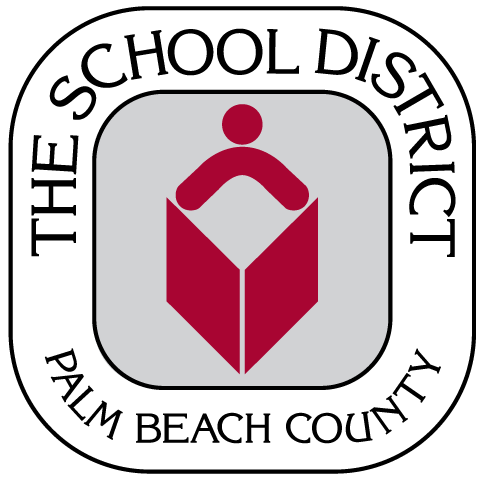 Title I Parents’ Right to Know Notification Verification2019-2020TO: 		Department of Federal and State ProgramsFROM: 	___________________________________________________________SCHOOL: 	___________________________________________________________DATE: 	___________________________________________________________SUBJECT: 	DISTRIBUTION OF 2019-2020 TITLE I PARENTS’/GUARDIANS’ RIGHT TO KNOW LETTERSThis verifies that the Title I Parents’ Right to Know letters were sent home with students to all parents in the appropriate languages in accordance with the requirements of the Every Student Succeeds Act [Section 1112(e)(1)(A)].It is considered best practice to communicate with families utilizing at least three methods.  I am providing supporting evidence to certify that the Parents’ Right to Know letters have also been shared through: (check all that apply)	  US mail 						 School website       	  Email 						 Student handbook       	  Daily planner/agenda 				 School calendar                        	  School newsletter                                                       Student registration      			  “Back to School” event/Parent meeting      	             Other _______________________              Other methods were not used.Principal Signature:	_______________________________       Date: ______________ Submit verification and evidence of all methods of distribution via Pony or email* no later than Friday, August 30, 2019 to:  Melissa Sheamelissa.shea@palmbeachschools.orgDepartment of Federal and State Programs                                                                                  FHESC, Suite B-102	*Scanned copy must be in color